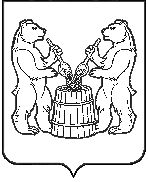 АДМИНИСТРАЦИЯ УСТЬЯНСКОГО МУНИЦИПАЛЬНОГО ОКРУГААРХАНГЕЛЬСКОЙ ОБЛАСТИРАСПОРЯЖЕНИЕот 14 февраля 2023 года № 38О порядке предоставления транспортного обеспечения муниципальным служащим, работникам, не замещающим должности муниципальной службы, администрации Устьянского муниципального округа в связи с исполнением ими своих должностных обязанностейВ целях единообразия и оптимизации организации предоставления транспортного обеспечения муниципальным служащим, работникам, не замещающим должности муниципальной службы, администрации Устьянского муниципального округа в связи с исполнением ими своих должностных обязанностей:Утвердить прилагаемый Порядок предоставления транспортного обеспечения муниципальным служащим, работникам, не замещающим должности муниципальной службы, администрации Устьянского муниципального округа в связи с исполнением ими своих должностных обязанностей.2. Отделу по организационной работе администрации Устьянского муниципального округа обеспечить ознакомление руководителей органов администрации с настоящим распоряжением.3. Опубликовать распоряжение в муниципальном вестнике «Устьяны» и разместить на официальном сайте администрации.4. Контроль за исполнением настоящего распоряжения возложить на руководителя аппарата местной администрации.Глава Устьянского муниципального округа				С.А. КотловУТВЕРЖДЕНОраспоряжением администрацииУстьянского муниципального округа Архангельской областиот 14 февраля 2023 года № 38Порядок предоставления транспортного обеспечения муниципальным служащим, работникам, не замещающим должности муниципальной службы, администрации Устьянского муниципального округа в связи с исполнением ими своих должностных обязанностейОбщие положенияНастоящий Порядок устанавливает порядок предоставления транспортного обеспечения муниципальным служащим, работникам, не замещающим должности муниципальной службы, администрации Устьянского муниципального округа (далее – сотрудники администрации) в связи с исполнением ими своих должностных обязанностей (далее – транспортное обеспечение).Транспортное обеспечение предоставляется в случае необходимости исполнения должностных обязанностей за пределами административных зданий, помещений, занимаемых администрацией Устьянского муниципального округа (далее - администрация).Транспортное обеспечение осуществляется транспортом, находящимся на любых законных основаниях у муниципального казенного учреждения «Эксплуатационное управление» (далее - МКУ «Эксплуатационное управление», служебный транспорт). Служебный транспорт используется только для целей, связанных с исполнением функциональных (должностных) обязанностей сотрудниками администрации, МКУ «Эксплуатационное управление».Транспортное обеспечение осуществляется в формах:персонального закрепления служебного транспорта в соответствии с распоряжением администрации;предоставления служебного транспорта (с водителем) для проезда к месту исполнения должностных обязанностей.Персональное закрепление служебного транспортаМуниципальные служащие, замещающие должности муниципальной службы из групп высших, главных и ведущих должностей муниципальной службы, если выполнение ими должностных обязанностей сопряжено с систематическими выездами за пределы административных зданий, помещений, занимаемых администрацией, либо на которых возложено исполнение контрольных функций, имеют право на персональное закрепление за ними служебного транспорта в соответствии с распоряжением администрации.На основании распоряжения администрации о закреплении транспортного средства за конкретным муниципальным служащим МКУ «Эксплуатационное управление» заключает с ним соглашение об использовании служебного автомобиля, а также выдает доверенность на управление транспортным средством. Транспортное обеспечение в случае персонального закрепления служебного транспорта осуществляется во время исполнения должностных обязанностей, а также время, необходимое для прибытия к месту работы и обратно лица, за которым он закреплен.Общим условием для персонального закрепления служебного транспорта является наличие у муниципального служащего:водительского удостоверения категории, соответствующей типу транспортного средства;стажа вождения транспортного средства не менее трех лет;действующей медицинской справки установленного образца.Для учета работы служебного транспорта при закреплении его за конкретным муниципальным служащим в обязательном порядке оформляются путевые листы.11. Путевые листы выдаются, регистрируются и подлежат хранению в МКУ «Эксплуатационное управление». Ответственный за выдачу путевых листов сотрудник МКУ «Эксплуатационное управление» заверяет в путевом листе время выезда и возвращения транспортного средства, показания спидометра и проверяет правильность записи маршрута.12. В целях планомерного и целевого использования бюджетных средств при персональном закреплении служебного транспорта распоряжением администрации устанавливаются предельные лимиты расходов на его обслуживание.13. Лицо, за которым закреплено транспортное средство, обязано:13.1. соблюдать правила дорожного движения;13.2. осуществлять эксплуатацию служебного транспорта только в служебных целях;13.3. производить внешний осмотр транспортного средства, проверять его техническое состояние, показание спидометра, данные о наличии горючего; получать путевую документацию; 13.4. контролировать надлежащее использование имеющегося в его распоряжении транспортного средства, экономное расходование средств на его содержание и эксплуатацию в пределах установленного лимита,13.5. соблюдать установленные правила и нормы технической эксплуатации автомобиля;13.6. не эксплуатировать служебный транспорт в неисправном состоянии, а также при превышении лимита расходов на его обслуживание, установленных в соответствии с пунктом 12 настоящего Порядка, 13.7. проходить обязательный медицинский осмотр, не приступать к управлению транспортным средством в случаях, если по состоянию здоровья не был допущен медицинским специалистом к управлению транспортным средством;13.8. при причинении ущерба транспортного средства в случае дорожно-транспортного происшествия:- незамедлительно сообщить о дорожно-транспортном происшествии в органы ГИБДД для составления акта дорожно-транспортного происшествия и выполнить другие обязанности в соответствии с Законом Российской Федерации «Об обязательном страховании гражданской ответственности владельцев транспортных средств», -незамедлительно поставить в известность МКУ «Эксплуатационное управление»13.9 соблюдать меры антитеррористической безопасности:- не оставлять без присмотра служебный транспорт;- перед эксплуатацией автомобиля проводить визуальный контроль днища, багажника, салона автомобиля на наличие посторонних предметов:- при обнаружении посторонних предметов, принять необходимые меры по информированию компетентных органов.14. В целях безопасности управления, использования и эксплуатации служебного транспорта категорически запрещается:- внесение каких-либо изменений в конструкцию или комплектацию предоставленного транспортного средства- осуществлять перевозку пассажиров, не являющихся сотрудниками администрации Устьянского муниципального округа, МКУ «Эксплуатационное управление»;- осуществлять перевозку грузов, не принадлежащих администрации Устьянского муниципального округа, МКУ «Эксплуатационное управление»;- осуществлять буксировку транспортных средств, не принадлежащих администрации Устьянского муниципального округа, МКУ «Эксплуатационное управление».15. Администрация Устьянского муниципального округа, МКУ «Эксплуатационное управление»:- не компенсирует сотруднику любые виды штрафов, связанные с невыполнением или ненадлежащим выполнением своих обязательств в соответствии с действующим законодательством и настоящим Порядком;  -не возмещает сотруднику никакие расходы, связанные с эксплуатацией автомобиля, если они не оформлены документами строгой финансовой отчетности; а также при превышении лимита расходов на его обслуживание, установленных в соответствии с пунктом 12 настоящего Порядка,16. Лицо, за которым закреплен служебный транспорт, обязано компенсировать за счет собственных средств расходы, возникшие в результате:- умышленного причинения вреда автомобилю;- связанные с ремонтом автомобиля, произошедшим в результате дорожно-транспортного происшествия, при причинении вреда в случае эксплуатации автомобиля в личных целях.17. Лицо, за которым закреплен служебный транспорт, несет персональную и административную ответственность в соответствии с действующим законодательством Российской Федерации.Предоставление служебного транспорта (с водителем)Муниципальные служащие, работники, не замещающие должности муниципальной службы, в случае необходимости исполнять должностные обязанности за пределами административных зданий, помещений, занимаемых администрацией, имеют право на предоставление служебного транспорта (с водителем) для проезда к месту исполнения указанных должностных обязанностей.Транспортное обеспечение в форме предоставления служебного транспорта (с водителем) для проезда к месту исполнения должностных обязанностей осуществляется посредством подачи письменной заявки, направленной в МКУ «Эксплуатационное управление» в плановом порядке до начала месяца, в котором требуется выезд. При внеплановом характере выезда в случае экстренной необходимости заявка должна быть направлена в МКУ «Эксплуатационное управление» до 16 часов рабочего дня, предшествующего дню предоставления служебного транспорта.Заявка оформляется в соответствии с Инструкцией по делопроизводству в администрации на бланках отраслевых (функциональных), территориальных органов администрации и подписывается руководителем соответствующего отраслевого (функционального), территориального органа администрации. В заявке указываются необходимые время, дата предоставления, маршрут следования служебного транспорта.В случаях отмены заявки, завершения исполнения заявки досрочно заявитель обязан сообщить об этих фактах незамедлительно в устной или в письменной форме директору МКУ «Эксплуатационное управление».